О ПОРЯДКЕ ПРЕДОСТАВЛЕНИЯ УЧАЩИМСЯ ЗАВТРАКОВ И ОБЕДОВ В УЧЕБНОЕ ВРЕМЯ 1. Общие положения1.1. Настоящее положение разработано в соответствии с:- Федеральным законом от 29 декабря 2012 года №273-ФЗ «Об образовании в Российской Федерации» (статей 37, 41, пунктом 7 статьи 79);-Законом от 30 марта 1999 г. № 52-ФЗ «О Санитарно-эпидемиологическом благополучии населения»; -Санитарно- эпидемиологическими правилами  и нормативами СанПиН 2.3/2.4.3590-20 «Санитарно-эпидемиологические требования к организации общественного питания населения», утвержденными постановлением Главного государственного санитарного врача российской Федерации от 27 октября 2020 года № 32.- Постановлением Правительства Ханты-Мансийского автономного округа – Югры от 04 марта 2016 года № 59-п «Об обеспечении питанием обучающихся в общеобразовательных организациях в Ханты-Мансийском автономном округе – Югре» ( с последующими изменениями и дополнениями);- Законом Ханты-Мансийского автономного округа Югры от 30 января 2016 г. №4-оз «О регулировании отдельных отношений в организации обеспечения питанием обучающихся в государственных образовательных организациях, частных профессиональных образовательных организациях, муниципальных общеобразовательных организациях, частных образовательных организациях, расположенных в Ханты-Мансийском автономном округе – Югре»;Постановлением  Правительства Ханты-Мансийского автономного округа-Югры от 04.03.2016 г. №59-п "Об обеспечении питанием обучающихся в образовательных организациях в Ханты-Мансийском автономном округе - Югре"-Постановлением Правительства Ханты-Мансийского автономного округа-Югры от 05.10.2018 года № 338-п «О государственной программе Ханты-Мансийского автономного округа-Югры «Развитие образования» (с последующими и изменениями и дополнениями);-Постановлением администрации Белоярского района от 27 декабря 2018 года №1301 «Об обеспечением питанием учащихся муниципальных общеобразовательных учреждений Белоярского района»;-Постановлением администрации Белоярского района от 18 ноября 2020 года №964 «О внесении изменения в постановление администрации Белоярского района от 27 декабря 2018 года № 1301»;-Постановлением  администрации Белоярского района от 25 августа 2020 года № 746 «О внесении изменений в постановление администрации Белоярского района от 27.12.2018г года № 1301»;-Постановлением администрации Белоярского района от 13 мая 2020 года № 405 «О внесении изменения в постановление администрации Белоярского района от 27 декабря 2018 года №1301»;-Постановлением администрации Белоярского района от 24 декабря 2019 года №1075 «Об обеспечением питанием учащихся муниципальных общеобразовательных учреждений Белоярского района за счет средств бюджета Ханты-Мансийского автономного округа –Югры»;-Постановлением администрации Белоярского района от 18.01.2021 года № 11 «О  внесении изменений администрации Белоярского района от  24.12.2019 года №1075»;-Постановлением  администрации Белоярского района от 25 августа 2020 года № 747 «Об обеспечении питанием учащихся 1 – 4 классов муниципальных общеобразовательных учреждений Белоярского района»;-Постановлением администрации Белоярского района от 18.11.2020 года № 965 «О  внесении изменений администрации Белоярского района от  25.08.2020 года №747»;-Постановлением администрации Белоярского района от 18.01.2021 г. № 10 «О внесении изменений в постановление администрации Белоярского района от 25 августа 2020 года № 747»; - Распоряжением комитета по образованию администрации Белоярского района от 26.08.2020г. № 255 «Об организации питания в муниципальных дошкольных и общеобразовательных учреждениях Белоярского района»; -Распоряжением комитета по образованию администрации Белоярского района от 24.01.2020г. № 25 «О предоставлении денежной компенсации за двухразовое питание учащимся муниципальных общеобразовательных учреждений Белоярского района с ограниченными возможностями здоровья, детям-инвалидам, не относящимся к обучающимся с ограниченными возможностями здоровья, обучение которых организовано на дому»; -Распоряжением комитета по образованию администрации Белоярского района от 12.05.2020г. № 167 «О выдаче набора продуктов питания учащимся общеобразовательных учреждений Белоярского района в период режима повышенной готовности ограничительных мероприятий (карантина) по коронавирусной инфекции»; Распоряжением комитета по образованию администрации Белоярского района от 18.11.2020г. № 417 «О выдаче набора продуктов питания учащимся, не относящимся к льготной категории, осваивающим обучение в период прохождения образовательных программ с применением электронного обучения и дистанционных образовательных технологий в подведомственных муниципальных общеобразовательных учреждений Белоярского района»;-Уставом СОШ с. Полноват, согласовано с Советом родителей школы, протокол №4 от 28.12.2020 года.1.2. Положение устанавливает порядок организации и обеспечения питанием обучающихся СОШ с. Полноват (далее – школа), определяет условия, общие организационные принципы, правила и требования к организации питания, а также устанавливает меры социальной поддержки  для отдельных категорий обучающихся.1.3. Действие настоящего Положения распространяется на всех обучающихся школы.2. Организационные принципы2.1. Способ организации питания2.1.1. Питание в школе организуется в рамках договора на оказание услуг с исполнителем услуги по итогам проведенных конкурсных процедур (далее- исполнитель услуги).2.1.2. По вопросам организации питания школа взаимодействует с родителями обучающихся, с Комитетом по образованию администрации Белоярского района, территориальным  отделом  Роспотребнадзора.2.1.3. Питание обучающихся организуется в соответствии с требованиями санитарных правил и норм устройства, содержания и организации учебно-воспитательного процесса, утверждаемых в установленном порядке.2.2. Режим организации питания2.2.1. Режим питания устанавливается приказом директора школы в соответствии с санитарно-гигиеническими требованиями к организации питания.2.2.2. Горячее питание предоставляется в учебные дни шесть дней в неделю – с понедельника по субботу включительно. 2.2.3. В случае проведения мероприятий, связанных с выходом или выездом обучающихся из здания школы, режим предоставления питания переводится на специальный график, утверждаемый приказом директора школы.2.3. Условия организации питания.2.3.1. Для создания условий организации питания в школе в соответствии с требованиями СанПиН 2.3/2.4.3590-20  предусматриваются помещения для приема, хранения и приготовления пищи. Помещения оснащаются механическим, тепловым и холодильным оборудованием, инвентарем, посудой и мебелью.2.3.2. Для организации питания   используются  следующие документы:– приказ об организации горячего питания;- табель посещения столовой учащимися;– журнал бракеража;	- журнал учёта детодней. 2.4. Меры по улучшению организации питания2.4.1. В целях совершенствования организации питания обучающихся администрация школы совместно с классными руководителями:– организует постоянную информационно-просветительскую работу по повышению уровня культуры питания школьников в рамках учебной деятельности и внеучебных мероприятий;– оформляет информационные стенды, посвященные вопросам формирования культуры питания;– проводит с родителями беседы, лектории и другие мероприятия, посвященные вопросам роли питания в формировании здоровья человека, обеспечения ежедневного сбалансированного питания, развития культуры питания и пропаганды здорового образа жизни, правильного питания в домашних условиях;– содействует созданию системы общественного информирования и общественной экспертизы организации школьного питания с учетом широкого использования потенциала управляющего и родительского совета;– проводит мониторинг организации питания и направляет в муниципальный орган управления образованием сведения о показателях эффективности реализации мероприятий по совершенствованию организации школьного питания.2.4.2. Переоснащение и комплектование пищеблока производится с учетом новых технологий.3. Порядок предоставления питания обучающимся3.1. Предоставление горячего питания3.1.1. Всем обучающимся предоставляется двухразовое горячее питание – завтрак и обед. Для классов продленного дня   организуется полдник.3.1.2. Для приема пищи в течение учебного дня выделяются две перемены  длительностью 20  минут каждая.3.1.3. Отпуск питания организуется по классам в соответствии с графиком, утверждаемым директором школы. Отпуск блюд осуществляется по заявкам ответственного лица. Заявка на количество питающихся на завтрак и обед предоставляется классными руководителями в начале дня, с 9.30ч. до 10.00 ч. по утвержденной форме (приложение 1 к Положению)3.1.4. График предоставления питания устанавливает директор школы самостоятельно с учетом возрастных особенностей обучающихся, числа посадочных мест в обеденном зале и продолжительности учебных занятий.3.1.5. Примерное 12-дневное меню разрабатывает исполнитель услуги и  согласовывает его с территориальным отделом Роспотребнадзора. Ежедневно меню визирует директор школы. Замена блюд в меню производится в исключительных случаях на основе норм взаимозаменяемости продуктов по согласованию с директором школы. 3.1.6. Ежедневно меню вывешивается в обеденном зале. В меню указываются стоимость названия кулинарных изделий, сведения об объемах блюд.3.2. Предоставление дополнительного питания3.2.1. Дополнительное питание предоставляется обучающимся на платной основе путем реализации буфетной продукции. 3.2.2. Реализация буфетной продукции осуществляется через раздаточную линию столовой в соответствии с требованиями санитарно-эпидемиологических норм. 3.2.3. Ассортимент дополнительного питания формируется в соответствии с требованиями СанПиН 2.3/2.4.3590-20  .3.2.4. Администрация школы осуществляет контроль необходимого ассортимента буфетной продукции, ее соответствия гигиеническим требованиям, наличия соответствующей документации.3.3. Предоставление питьевой воды.3.3.1. В школе предусматривается централизованное обеспечение обучающихся питьевой водой, отвечающей гигиеническим требованиям, предъявляемым к качеству воды питьевого водоснабжения.3.3.2. Свободный доступ к питьевой воде обеспечивается в течение всего времени пребывания детей в школе.     3.4. Учащимся с ограниченными возможностями здоровья, детям –инвалидам, обучение которых организовано на дому,  производится  выплата  денежной компенсации  в сумме, установленной постановлением  главы Белоярского района от 24.12.2019 г. № 1075  «Об обеспечении питанием учащихся муниципальных общеобразовательных учреждений Белоярского района за счет средств бюджета Ханты-Мансийского автономного округа - Югры». 4. Финансовое обеспечение4.1. Финансирование питания обучающихся осуществляется за счет:– средств субвенции, предоставляемой из бюджета Ханты-Мансийского автономного округа-Югры;- средств бюджета Белоярского района;– средств родителей или других законных представителей обучающихся.4.2. Организация питания за счет средств родительской платы 4.2.1. Предоставление питания за счет средств родительской платы производится только на добровольной основе.4.2.2. Об отсутствии ребенка родители должны сообщить классному руководителю заблаговременно, до момента подачи заявки на питание классным руководителем в день пропуска, а также в день выхода в школу после отсутствия.5. Меры социальной поддержки5.1. Право на получение мер социальной поддержки возникает у обучающихся, отнесенных к одной из категорий, указанных в пунктах 5.2–5.3 настоящего Положения.5.2. На полное возмещение расходов имеют право обучающиеся, отнесенные к категории (далее- льготная категория):– малоимущая семья;– многодетная семья;– дети-сироты и дети, оставшиеся без попечения родителей;- дети с ограниченными возможностями здоровья;- дети-инвалиды, не относящиеся к обучающимся с  ограниченными возможностями здоровья. -дети, являющиеся членами семьи граждан, являющихся (являвшихся) военнослужащими или сотрудниками федеральных органов исполнительной власти и федеральных государственных органов, в которых федеральным законом предусмотрена военная служба, сотрудниками органов внутренних дел Российской Федерации, принимающими  (принимавшими) участие  в специальной военной операции на территориях Украины, Донецкой Народной Республики, Луганской Народной Республики, Запорожской и Херсонской областей, сотрудниками уголовно-исполнительной системы Российской Федерации, выполняющими (выполнявшими) возложенные на них задачи на указанных территориях в период проведения  специальной военной операции, граждан Российской Федерации, призванных на военную службу по мобилизации в Вооруженные Силы Российской Федерации, в том числе погибших (умерших) при исполнении обязанностей военной службы (службы).5.3. Основанием для получения обучающимися компенсационных выплат является предоставление документов:– заявления одного из родителей (законных представителей), составленного по форме, установленной в приложении № 1 к настоящему Положению;– документов, подтверждающих льготную категорию ребенка, представленных согласно списку, установленному в приложении № 2 к настоящему Положению;-  документов, подтверждающих право на выплату  денежной компенсации в соответствии с «Порядком предоставления денежной компенсации учащимся общеобразовательных учреждений Белоярского района с ограниченными возможностями здоровья, обучение которых организовано на дому» (форма заявления указана в приложении № 4 к настоящему Положению). 5.4. При возникновении права на обеспечение льготным питанием обучающихся в течение учебного года заявление родителей (законных представителей) рассматривается в день регистрации.5.5. Списки обучающихся, поставленных на льготное питание, утверждаются приказом директора школы.5.6. Право на получение льготного питания наступает со следующего учебного дня после издания приказа директора школы и действует до окончания срока льготы.5.7. В случае возникновения причин для досрочного прекращения предоставления льготного питания обучающемуся директор школы издает приказ об исключении ребенка из списков обучающихся, питающихся льготно, с указанием этих причин.6. Обязанности участников процесса организации питания6.1. Директор школы:– ежегодно в начале учебного года издает приказ о предоставлении горячего питания обучающимся;– несет ответственность за организацию горячего питания обучающихся в соответствии с федеральными, региональными и муниципальными нормативными актами, федеральными санитарными правилами и нормами, уставом школы и настоящим Положением;– обеспечивает принятие локальных актов, предусмотренных настоящим Положением;– назначает из числа работников школы ответственных за организацию питания и закрепляет их обязанности в должностных инструкциях;– обеспечивает рассмотрение вопросов организации горячего питания обучающихся на родительских собраниях, заседаниях управляющего совета школы, а также педагогических советах.6.2. Ответственный за организацию питания:– контролирует деятельность классных руководителей;– формирует сводный список обучающихся для предоставления горячего питания;– обеспечивает учет фактической посещаемости обучающихся столовой, охват всех детей горячим питанием, контролирует ежедневный порядок учета количества фактически полученных обучающимися обедов по классам;– формирует список и ведет учет детей льготной категории;– координирует работу в школе по формированию культуры питания;– осуществляет мониторинг удовлетворенности качеством питания;– вносит предложения по улучшению организации горячего питания.6.3. Начальник АХР: – обеспечивает наличие необходимого  технологического, механического и холодильного оборудования; –организует капитальный и текущий ремонт помещений пищеблока.6.4. Повара и работники пищеблока –исполнители услуги:– выполняют обязанности в рамках должностной инструкции и договора, заключенного между школой и исполнителем услуги;– вправе вносить предложения по улучшению организации питания.6.5. Классные руководители:– ежедневно представляют в столовую школы заявку для организации горячего питания на количество обучающихся на текущий день (приложение 1 к Положению);– ежедневно, не позднее чем за 1 час до предоставления обеда, уточняют представленную заявку;– ведут ежедневный табель учета полученных обучающимися обедов по форме, установленной в приложении № 3 к настоящему Положению;– один раз в месяц представляют ответственному за организацию  питания в школе данные о количестве фактически полученных учащимися обедов;– осуществляют в части своей компетенции мониторинг организации горячего питания;– предусматривают в планах воспитательной работы мероприятия, направленные на формирование здорового образа жизни детей, потребности в сбалансированном и рациональном питании, систематически выносят на обсуждение в ходе родительских собраний вопросы обеспечения обучающихся полноценным питанием;– выносят на обсуждение на заседаниях управляющего совета школы, педагогического совета, совещаниях при директоре предложения по улучшению горячего питания.6.6. Родители (законные представители) обучающихся:– представляют заявление, если ребенок относится к льготной категории детей;– сообщают классному руководителю о болезни ребенка или его временном отсутствии в школе для снятия его с питания на период его фактического отсутствия, а также предупреждают медицинского работника, классного руководителя об имеющихся у ребенка аллергических реакциях на продукты питания;– ведут разъяснительную работу со своими детьми по привитию им навыков здорового образа жизни и правильного питания;– вносят предложения по улучшению организации горячего питания в школе;– вправе знакомиться с примерным и ежедневным меню.7. Контроль организации питания7.1. Текущий контроль   организации питания осуществляют ответственные работники школы на основании программы производственного контроля, утвержденной директором школы.7.2. Проверку качества готовой кулинарной продукции осуществляет бракеражная комиссия, деятельность которой регулируется Положением о бракеражной комиссии. Состав комиссии утверждается приказом директора школы.7.3. Контроль качества пищевых продуктов и продовольственного сырья осуществляет медицинский работник в соответствии с требованиями санитарных правил и федерального законодательства.8. Ответственность8.1. Все работники школы, отвечающие за организацию питания, несут ответственность за вред, причиненный здоровью детей, связанный с неисполнением или ненадлежащим исполнением должностных обязанностей.8.2. Родители (законные представители) несут предусмотренную действующим законодательством ответственность за неуведомление школы о наступлении обстоятельств, лишающих их права на получение льготного питания для ребенка.8.3. Лица, виновные в нарушении требований организации питания, привлекаются к дисциплинарной и материальной ответственности, а в случаях, установленных законодательством Российской Федерации, – к гражданско-правовой, административной и уголовной ответственности в порядке, установленном федеральными законами.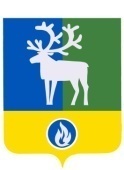 УТВЕРЖДЕНОприказом  директораСОШ с. Полноватот  18.01.2021  № 14                                                                                                                                                                                                                                                                                                                                                                                                                                                           Внесены изменения  приказом директора СОШ с. Полноват  от  04.02.2023  № 56СОГЛАСОВАНОс Советом родителей школы18.01.2021 г., протокол № 5Белоярский районХанты-Мансийский автономный округ – ЮграМуниципальное автономное общеобразовательное учреждение Белоярского района«Средняя общеобразовательная школаим. И.Ф. Пермякова с. Полноват»(СОШ с. Полноват)Белоярский районХанты-Мансийский автономный округ – ЮграМуниципальное автономное общеобразовательное учреждение Белоярского района«Средняя общеобразовательная школаим. И.Ф. Пермякова с. Полноват»(СОШ с. Полноват)Белоярский районХанты-Мансийский автономный округ – ЮграМуниципальное автономное общеобразовательное учреждение Белоярского района«Средняя общеобразовательная школаим. И.Ф. Пермякова с. Полноват»(СОШ с. Полноват)Белоярский районХанты-Мансийский автономный округ – ЮграМуниципальное автономное общеобразовательное учреждение Белоярского района«Средняя общеобразовательная школаим. И.Ф. Пермякова с. Полноват»(СОШ с. Полноват)УТВЕРЖДЕНОприказом  директораСОШ с. Полноватот  18.01.2021  № 14                                                                                                                                                                                                                                                                                                                                                                                                                                                           Внесены изменения  приказом директора СОШ с. Полноват  от  04.02.2023  № 56СОГЛАСОВАНОс Советом родителей школы18.01.2021 г., протокол № 5УТВЕРЖДЕНОприказом  директораСОШ с. Полноватот  18.01.2021  № 14                                                                                                                                                                                                                                                                                                                                                                                                                                                           Внесены изменения  приказом директора СОШ с. Полноват  от  04.02.2023  № 56СОГЛАСОВАНОс Советом родителей школы18.01.2021 г., протокол № 5ПОЛОЖЕНИЕПОЛОЖЕНИЕПОЛОЖЕНИЕПОЛОЖЕНИЕУТВЕРЖДЕНОприказом  директораСОШ с. Полноватот  18.01.2021  № 14                                                                                                                                                                                                                                                                                                                                                                                                                                                           Внесены изменения  приказом директора СОШ с. Полноват  от  04.02.2023  № 56СОГЛАСОВАНОс Советом родителей школы18.01.2021 г., протокол № 5УТВЕРЖДЕНОприказом  директораСОШ с. Полноватот  18.01.2021  № 14                                                                                                                                                                                                                                                                                                                                                                                                                                                           Внесены изменения  приказом директора СОШ с. Полноват  от  04.02.2023  № 56СОГЛАСОВАНОс Советом родителей школы18.01.2021 г., протокол № 518.01.2021№174УТВЕРЖДЕНОприказом  директораСОШ с. Полноватот  18.01.2021  № 14                                                                                                                                                                                                                                                                                                                                                                                                                                                           Внесены изменения  приказом директора СОШ с. Полноват  от  04.02.2023  № 56СОГЛАСОВАНОс Советом родителей школы18.01.2021 г., протокол № 5УТВЕРЖДЕНОприказом  директораСОШ с. Полноватот  18.01.2021  № 14                                                                                                                                                                                                                                                                                                                                                                                                                                                           Внесены изменения  приказом директора СОШ с. Полноват  от  04.02.2023  № 56СОГЛАСОВАНОс Советом родителей школы18.01.2021 г., протокол № 5УТВЕРЖДЕНОприказом  директораСОШ с. Полноватот  18.01.2021  № 14                                                                                                                                                                                                                                                                                                                                                                                                                                                           Внесены изменения  приказом директора СОШ с. Полноват  от  04.02.2023  № 56СОГЛАСОВАНОс Советом родителей школы18.01.2021 г., протокол № 5УТВЕРЖДЕНОприказом  директораСОШ с. Полноватот  18.01.2021  № 14                                                                                                                                                                                                                                                                                                                                                                                                                                                           Внесены изменения  приказом директора СОШ с. Полноват  от  04.02.2023  № 56СОГЛАСОВАНОс Советом родителей школы18.01.2021 г., протокол № 5